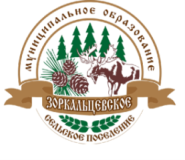 МУНИЦИПАЛЬНОЕ ОБРАЗОВАНИЕ
«ЗОРКАЛЬЦЕВСКОЕ СЕЛЬСКОЕ  ПОСЕЛЕНИЕ»АДМИНИСТРАЦИЯ ЗОРКАЛЬЦЕВСКОГО СЕЛЬСКОГО ПОСЕЛЕНИЯРАСПОРЯЖЕНИЕ« 19 » февраля 2018 г.	№ 09с. ЗоркальцевоОб организации проведения на территории Зоркальцевского сельского поселения мероприятий по очистке крыш от снеговой нагрузки, наледи и сосулекВ целях обеспечения надлежащего благоустройства территории муниципального образования «Зоркальцевское сельское поселение», руководствуясь Федеральным законом от 06.10.2003 №131-ФЗ «Об общих принципах организации местного самоуправления в Российской Федерации», Федеральным законом от 30.03.1999 №52-ФЗ «О санитарно-эпидемиологическом благополучии населения», Законом Томской области от 15.08.2002 №61-ОЗ «Об основах благоустройства территорий городов и других населенных пунктов Томской области», Санитарными правилами и нормами СанПиН 42-128-4690-88 «Санитарные правила содержания территорий населенных мест», утвержденными Главным государственным санитарным врачом СССР 05.08.1988 №4690-88, Постановлением Госстроя РФ от 27.09.2003 №170 «об утверждении Правил и норм технической эксплуатации жилищного фонда»,СЧИТАЮ НЕОБХОДИМЫМ:Рекомендовать администраторам населенных пунктов, руководителям управляющих, обслуживающих организаций, представителям товариществ собственников жилья, организациям всех форм собственности, обеспечивающих техническую эксплуатацию многоквартирных домов, зданий, строений, сооружений на территории Зоркальцевского сельского поселения (Приложение №1):-	организовать работу по своевременной очистке кровель зданий, сооружений, жилых домов, особое внимание обратить на здания с массовым пребыванием людей и ветхие здания;-	обеспечить соблюдение техники безопасности при производстве работ по очистке кровель;  Управляющей Делами Наконечной Т.В. разместить настоящее постановление на официальном сайте Администрации Зоркальцевского сельского поселения в сети «Интернет»;Контроль за исполнением данного распоряжения возложить на заместителя Главы Администрации В.В.Даценко.Общий контроль оставляю за собой.Глава поселения	В.Н. ЛобыняВ дело № 01 - _______________Т.В.Наконечная«___»______________ 2018гПриложение к распоряжению Главы поселения от  « 19 » февраля 2018г. № 09Список ответственныхНаименованиеФИОдолжностьпримечаниеМАУК ССДКДенисенко Н.И.директорМУП «Норма»Шевченко Э.Ю.директорСПК «Нелюбино»Неганов Н.В.директорУК ДК «Нелюбино»Лисач И.В.директорд.Нелюбино Вершинина А.С.администраторд.Кудринский УчастокВершинина А.С.администраторс.ЗоркальцевоЖорова Г.Я.администраторд.Петровский УчастокЖорова Г.Я.администраторд.ПоросиноМулл Н.В.администраторд.КоломиноМулл Н.В.администраторд.БыковоМулл Н.В.администраторд.БерезкиноБовкун Н.Э.администраторп.86 КварталЧиняева Е.В.администраторд.Петрово Постникова Е.В.депутатд.Борики